	BCH ĐOÀN TP. HỒ CHÍ MINH	      ĐOÀN TNCS HỒ CHÍ MINH             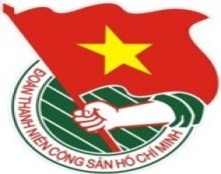 	***		TUẦN	          TP. Hồ Chí Minh, ngày 02 tháng 8 năm 2020	32/2020LỊCH LÀM VIỆC CỦA BAN THƯỜNG VỤ THÀNH ĐOÀN(Từ 03-8-2020 đến 09-8-2020) ---------* Trọng tâm: - Tăng cường công tác phòng, chống dịch bệnh Covid-19 trong tình hình mới trên địa bàn thành phố.- Ngày hoạt động cao điểm “Chiến sĩ tình nguyện chung tay xây dựng văn hóa giao thông”.* Lịch làm việc thay thư mời trong nội bộ cơ quan Thành Đoàn.Lưu ý: Các đơn vị có thể tải lịch công tác tuần tại Trang thông tin điện tử Văn phòng Thành Đoàn vào ngày Chủ nhật hàng tuần.	TL. BAN THƯỜNG VỤ THÀNH ĐOÀN	CHÁNH VĂN PHÒNG	(đã ký)	Đỗ Phan Như NguyệtNGÀYGIỜNỘI DUNG - THÀNH PHẦNĐỊA ĐIỂMTHỨ HAI03-808g00  Dự Hội nghị tập huấn trực tuyến trang bị kiến thức về phát triển kinh tế và chương trình “Mỗi xã một sản phẩm - OCOP” (TP: đ/c M.Hải, H.Trân, M.Linh, Trung tâm HTTNKN, cơ sở Đoàn theo Thông báo số 1529-TB/TĐTN-BMT.ANQP.ĐBDC) Trung tâm HTTNKNTHỨ HAI03-808g30  Họp giao ban Thường trực - Văn phòng (TP: đ/c T.Phương, Thường trực Thành Đoàn, lãnh đạo Văn phòng)P.B2THỨ HAI03-814g00Đảng ủy Bộ phận Khối Phong trào làm với hai đoàn thể (TP: đ/c T.Hà, Bí thư, Phó Bí thư Liên Chi Đoàn, Chủ tịch, Phó Chủ tịch Công đoàn)P.A1THỨ HAI03-817g00Họp Tổ công tác hỗ trợ nâng cao chất lượng các cơ sở Đoàn khó khăn khu vực Trường học (TP: đ/c T.Nguyên, Tr.Quang, K.Tuyền, S.Bình, H.Như)P.A1THỨ ba04-808g30Giao ban trực tuyến hoạt động Hè năm 2020 (TP: đ/c T.Hà, Ban TN, đơn vị sự nghiệp, Thường trực 24 Quận - Huyện Đoàn)HTTHỨ ba04-814g00  Hội nghị sơ kết công tác Đảng bộ Cơ quan Thành Đoàn 06 tháng đầu năm 2020, triển khai nhiệm vụ 06 tháng cuối năm 2020 (TP: đ/c T.Phương, P.Thảo, Đảng ủy viên Đảng ủy Cơ quan Thành Đoàn, Bí thư Đảng ủy Bộ phận, Bí thư các Chi bộ trực thuộc)HTTHỨ Tư05-808g00  Họp Ban Thường vụ Thành Đoàn (TP: đ/c T.Phương, Ban Thường vụ Thành Đoàn)P.B2THỨ Tư05-808g00  Dự Đoàn giám sát của Thường trực Hội đồng nhân dân Thành phố về kết quả triển khai thực hiện một số nội dung chủ đề năm 2020 "Năm đẩy mạnh hoạt động văn hóa và xây dựng nếp sống văn minh đô thị" (TP: đ/c T.Nguyên)UBND Quận 8THỨ NĂM06-808g00  Dự Đoàn giám sát của Thường trực Hội đồng nhân dân Thành phố về kết quả triển khai thực hiện một số nội dung chủ đề năm 2020 “Năm đẩy mạnh hoạt động văn hóa và xây dựng nếp sống văn minh đô thị” (TP: đ/c T.Nguyên)UBND Thành phốTHỨ NĂM06-808g30✪Lễ khánh thành, bàn giao 10 căn nhà Điểm dân cư liền kề Chốt Dân quân biên giới Xã Thái Bình Trung, Huyện Vĩnh Hưng, Tỉnh Long An (TP: đ/c H.Trân, H.Bảo)Tỉnh Long AnTHỨ NĂM06-809g00  Dự Hội thảo “Mục tiêu chiến lược và giá trị cốt lõi của Nhà Văn hóa Thanh niên giai đoạn 2020 - 2025” (TP: đ/c T.Nguyên)NVHTNTHỨ NĂM06-813g30✪📷Dự Đại hội đại biểu Hội Sinh viên Việt Nam Trường Đại học Ngân hàng TP. Hồ Chí Minh lần thứ VII, nhiệm kỳ 2020 - 2023 (TP: đ/c T.Phương, Văn phòng Hội SVVN TP)Cơ sở14g00Họp góp ý dự thảo Kế hoạch công tác Đội và phong trào thiếu nhi Thành phố năm học 2020 - 2021 (TP: đ/c T.Hà, Ban TN, cơ sở theo thư mời)P.C616g00Họp góp ý dự thảo Kế hoạch công tác Đội và phong trào thiếu nhi Thành phố năm học 2020 - 2021 (TP: đ/c T.Hà, Ban TN, đại diện lãnh đạo Ban - VP, đại diện lãnh đạo Nhà Thiếu nhi, Báo Khăn Quàng Đỏ, Trường Đoàn Lý Tự Trọng)P.C6THỨ SÁU07-808g00Họp Ban Chỉ đạo thực hiện Chỉ thị số 19-CT/TU ngày 19/10/2018 của Ban Thường vụ Thành uỷ về thực hiện Cuộc vận động “Người dân Thành phố Hồ Chí Minh không xả rác ra đường và kênh rạch vì thành phố sạch và giảm ngập nước” (TP: đ/c M.Hải) Theo thư mờiTHỨ SÁU07-808g00  Dự Đoàn giám sát của Thường trực Hội đồng nhân dân Thành phố về kết quả triển khai thực hiện một số nội dung chủ đề năm 2020 "Năm đẩy mạnh hoạt động văn hóa và xây dựng nếp sống văn minh đô thị" (TP: đ/c T.Nguyên)Sở Thông tin - Truyền thôngThành phốTHỨ SÁU07-815g00Họp kiểm tra tiến độ thực hiện Bộ Tiêu chí năm 2020 (TP: đ/c T.Phương, thành viên Tổ thư ký thực hiện Bộ Tiêu chí) P.B2THỨ SÁU07-815g00Giám sát chuyên đề hoạt động của Ủy ban Kiểm tra  Quận - Huyện Đoàn và tương đương tại Đoàn các Khu chế xuất và Khu công nghiệp Thành phố (TP: đ/c P.Thảo, thành viên Đoàn kiểm tra theo Kế hoạch số 05-KH/UBKT)Cơ sởCHỦ NHẬT09-807g30📷Ngày hoạt động cao điểm “Chiến sĩ tình nguyện chung tay xây dựng văn hóa giao thông” (TP: đ/c T.Phương, M.Hải, T.Nguyên, T.Hà, Ban Chỉ huy các CT, CDTN hè cấp Thành, cán bộ Thành Đoàn, đơn vị sự nghiệp, cơ sở theo phân công) Các địa bàn tổ chức hoạt động